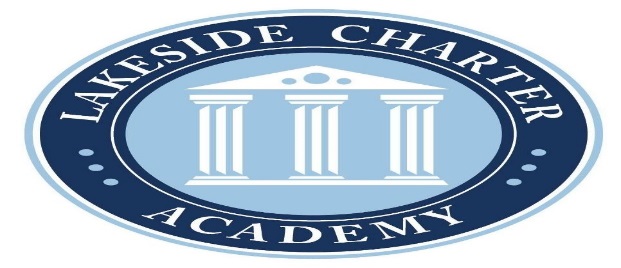 CALLING ALL FUTURE CHEERLEADERS!!!!It is time to sign up for CHEER CLUB!Space is limited to the first 20 students to return the form!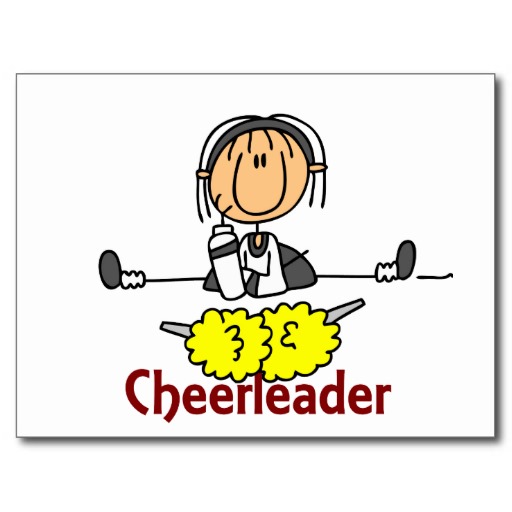 Tuesdays, from 3:00pm to 4:00pm6 week session: March 3rd-April 7th with Mrs. CheslakCost is $90 – Please make check payable to Lakeside Charter Academy.This is a 6-week program designed for boys and girls, grades K through 8th, to learn awesome cheers and choreography, as well as build school spirit!!!  Please send back this form, along with payment, as soon as possible, as the club is accepting only the first 20 students.  POM POMS INCLUDED!!Student’s Name:______________________ Grade:______Name of Parent:________________________ Phone:__________________  Email:__________________